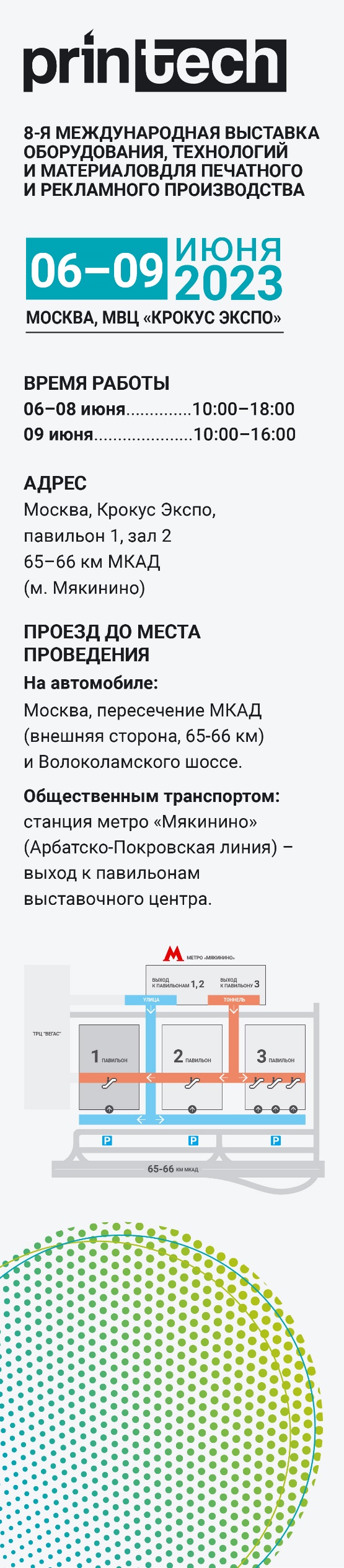 ЛОГОТИП ВАШЕЙ КОМПАНИИПРИГЛАШЕНИЕ НА СТЕНДУважаемые коллеги!Компания _____________ приглашает посетить наш стенд №______ на 8-й Международной выставке оборудования, технологий и материалов для печатного и рекламного производства 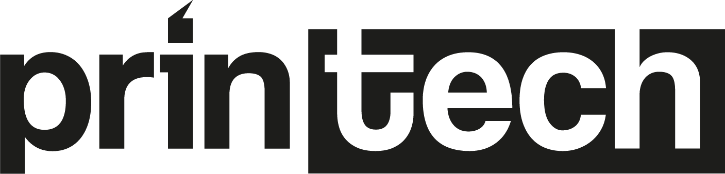 Мероприятие состоится с 06 по 09 июня 2023 года в Москве, в МВЦ «Крокус Экспо», павильон 1, метро «Мякинино».Printech – единственная деловая площадка для специалистов отрасли, где происходят самые актуальные мероприятия и представлена насыщенная экспозиция оборудования, сырья и материалов для печатного и рекламного производства.Компания «______________» является почётным и многолетним участником выставки.Получите билет на Printech >> по специальному промокоду нашей компании, который необходимо указать при регистрации: __________________ и вы сможете вживую увидеть и выбрать _______________________ на нашем стенде: Бумага для…- описание продукта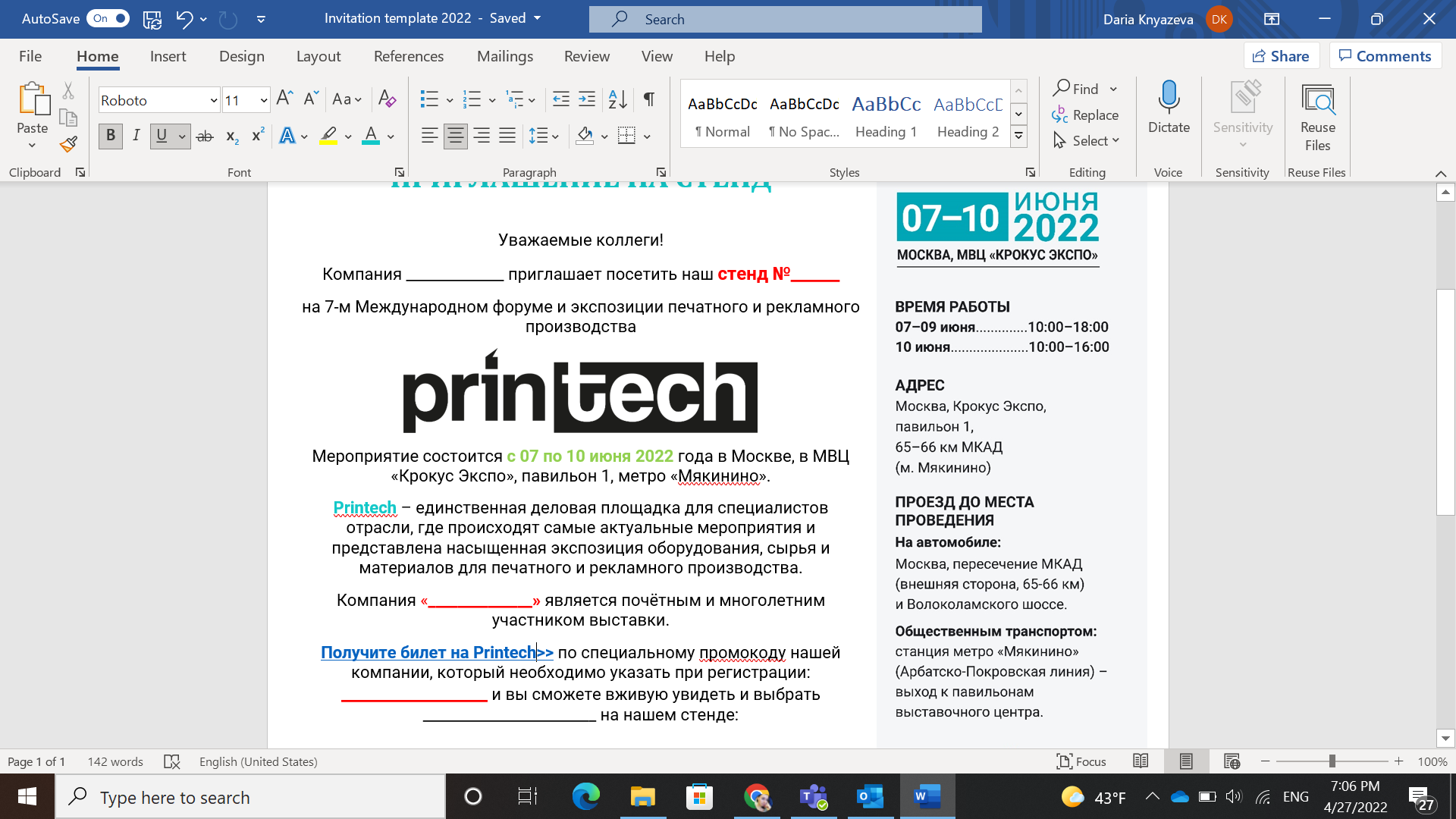  Аппарат для … - описание оборудования 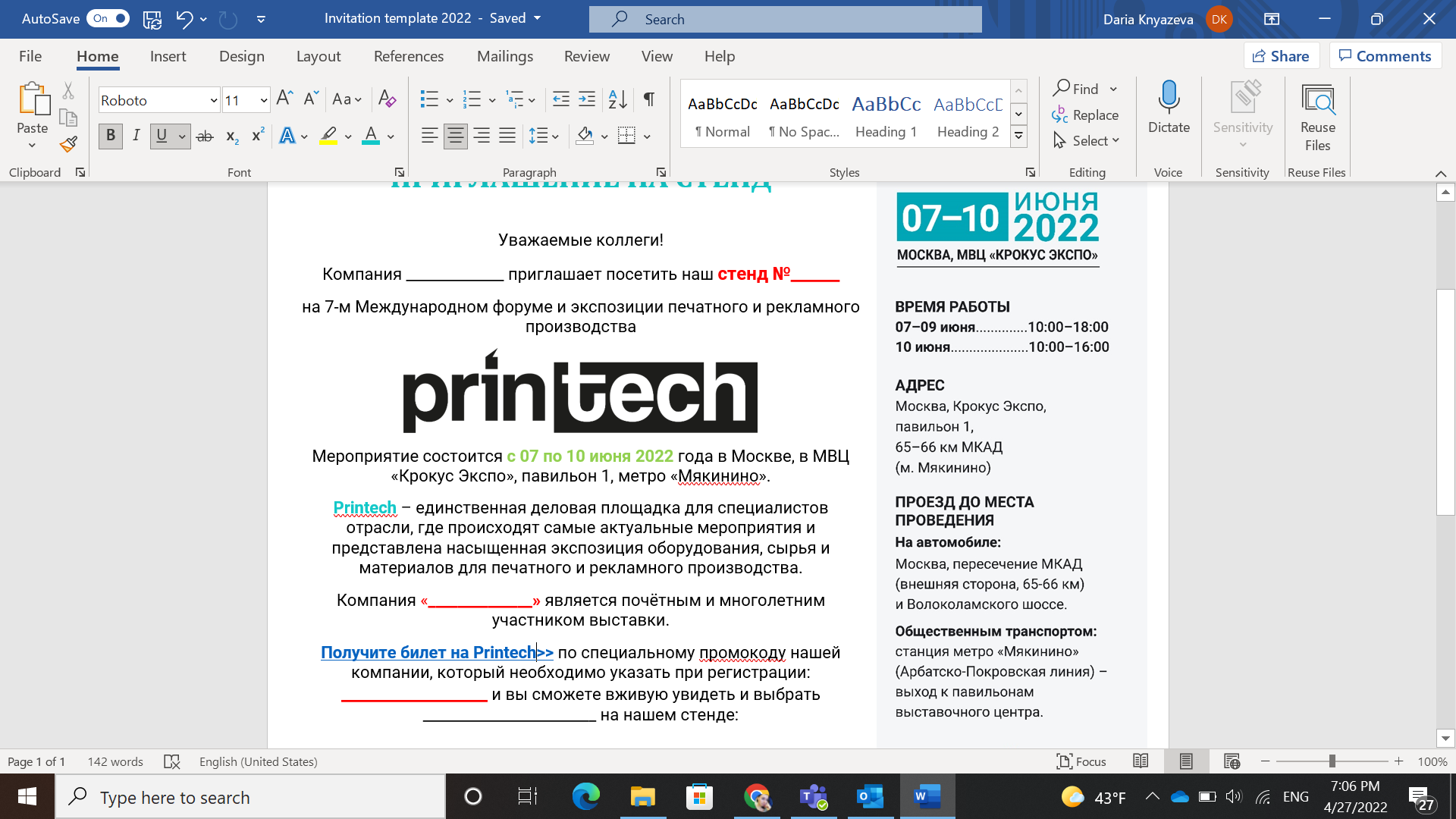  NEW! Принтеры и плоттеры…… - описание оборудованияЖДЁМ ВАС НА СТЕНДЕ №________!С полным ассортиментом выпускаемого оборудования (или _____________________)Вы можете ознакомиться на нашем сайте __________________